Kaeser Compressors, Inc. PO Box 946 Fredericksburg, VA 22404 USAPhone: (540) 898-5500 us.kaeser.comPress Contact: Michael Camber • (540) 684-9489
pr.us@kaeser.com05/19/2023
FOR IMMEDIATE RELEASENEW 60 TO 125 HP COMPRESSORSKaeser Compressors’ redesigned CSD series screw compressors raise the bar yet again with even better energy efficiency and easier service access.CSD series compressors now feature five models from 60 to 125 hp with significantly improved efficiency over a wider range of flows and pressures. Capacities range from 261-693 cfm at pressures from 80 to 217 psig. With new airend designs and IE4 Super Premium Efficiency motors, the already outstanding CSD compressors now have even better specific performance (kW/100 cfm) and deliver up to 25% more air than competitive models. Our standard SIGMA CONTROL 2 includes superior external communication capabilities and data storage for better asset and energy management. Routine maintenance is easier than ever with an open package layout, oversized  access doors, and convenient placement of fluid level indicator and fill port. Standard features also include a frequency controlled fan with a brushless DC motor and an eco-friendly fluid filter element. All five models are available with integrated refrigerated dryers and Eco-Drains.For more information, visit us.kaeser.com/rotaryscrew, or to be connected with your local authorized Kaeser representative, please call (877) 417-3527.###About Kaeser Compressors, Inc.: Kaeser Compressors is a leader in reliable, energy efficient compressed air equipment and system design. We offer a complete line of superior quality industrial air compressors as well as dryers, filters, SmartPipe™, master controls, and other system accessories. Kaeser also offers blowers, vacuum pumps, and portable gasoline and diesel screw compressors. Our national service network provides installation, rentals, maintenance, repair, and system audits. Kaeser is an ENERGY STAR Partner. 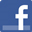 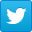 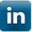 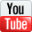 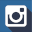 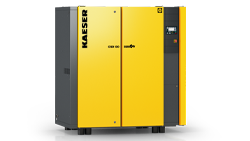 New redesigned CSD series compressors provide more air and feature expanded pressure options.Download a high-resolution image here.